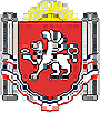 АДМИНИСТРАЦИЯБОТАНИЧЕСКОГО СЕЛЬСКОГО ПОСЕЛЕНИЯРАЗДОЛЬНЕНСКОГО РАЙОНАРЕСПУБЛИКИ КРЫМ          ПОСТАНОВЛЕНИЕ 06.04.2023 года 	                   с. Ботаническое					№ 64О назначении  публичных слушаний по проекту решения Ботанического сельского совета  «Об утверждении отчета об исполнении бюджета Ботанического сельского поселения Раздольненского района Республики Крым за 2022 год»    Руководствуясь Бюджетным Кодексом Российской Федерации, Федеральным законом от 06.10.2003 г. № 131-ФЗ «Об общих принципах организации местного самоуправления  в Российской Федерации», Уставом Ботанического сельского поселения,  Положения об организации и проведении публичных слушаний в муниципальном образовании Ботаническое сельское поселение Раздольненского района Республики Крым, утвержденным решением Ботанического сельского совета второго созыва от 01.11.2019г. № 16,  ПОСТАНОВЛЯЮ: 	1.Вынести на публичные слушания проект решения Ботанического сельского совета «Об утверждении отчета об исполнении бюджета Ботанического сельского поселения Раздольненского района Республики Крым за 2022 год» (Приложение 1). 	2.Назначить публичные слушания в муниципальном образовании Ботаническое сельское поселение Раздольненского района Республики Крым по вопросу рассмотрения проекта решения Ботанического сельского совета Раздольненского района Республики Крым «Об утверждении отчета об исполнении бюджета Ботанического сельского поселения Раздольненского района Республики Крым за 2022 год». 	3.Определить дату проведения публичных слушаний по вопросу рассмотрения проекта решения Ботанического сельского совета Раздольненского района Республики Крым  «Об утверждении отчета об исполнении бюджета Ботанического сельского поселения Раздольненского района Республики Крым за 2022 год»  на 26 апреля  2023 года в 11-00 по адресу: Республика Крым, Раздольненский район, с.Ботаническое, ул.Победы,1 А, здание Ботанического сельского совета. 	4.Определить перечень вопросов, выносимых на публичные слушания по вопросу рассмотрения проекта решения Ботанического сельского совета Раздольненского района Республики Крым «Об утверждении отчета об исполнении бюджета Ботанического сельского поселения Раздольненского района Республики Крым за 2022 год» (Приложение 2). 	5.Утвердить Порядок учета предложений по проекту решения Ботанического сельского совета  «Об утверждении отчета об исполнении бюджета Ботанического сельского поселения Раздольненского района Республики Крым за 2022 год» и порядок участия граждан в обсуждении указанного документа (приложение 3). 	6.Утвердить: 	6.1.  Комиссию по организации и проведению публичных слушаний (Приложение 4) 	6.2.Информационное сообщение о проведении публичных слушаний (Приложение № 5) 	7.Утвердить Порядок проведения публичных слушаний по проекту решения Ботанического сельского совета «Об утверждении отчета об исполнении бюджета Ботанического сельского поселения Раздольненского района Республики Крым за 2022 год» (Приложение 6). 	8.Комиссии по организации и проведению публичных слушаний: 	- осуществить организацию и проведение публичных слушаний в соответствии с Положением об  организации и     проведении    публичных    слушаний  в муниципальном образовании Ботаническое сельское поселение Раздольненского района Республики Крым, утвержденным решением Ботанического сельского совета от 01 ноября 2019 года № 16;	- обнародовать настоящее постановление и проект отчета об исполнении  бюджета Ботанического сельского поселения за 2022 год, путем размещения на информационном стенде в административном  здании Ботанического сельского поселения по адресу: с.Ботаническое, ул.Победы,1 А. 	9.Установить, что предложения и рекомендации граждан по проекту отчета об исполнении бюджета Ботанического сельского поселения Раздольненского района Республики Крым за 2022 год принимаются с 06.04.2023 г. по 25.04.2023 года  (ежедневно, кроме выходных и праздничных дней с 8-00 до 12-00 и с 13-00 до 17-00);   в письменном виде как лично так и по почте по адресу: 296213,  Республика Крым, Раздольненский район, с.Ботаническое, ул.Победы,1А. 	10.Разместить на информационных стендах населенных пунктов Ботанического 	сельского 	поселения 	информационное 	сообщение 	о проведении публичных слушаний и заключение по результатам  публичных слушаний. 	11. Настоящее постановление подлежит официальному опубликованию (обнародованию) в установленном порядке.	12. Контроль за выполнением настоящего постановления оставляю за собой.  И.о. главы администрации  Ботанического сельского поселения  	 			О.А.Шевченко  	 	 Приложение  2  к постановлению администрации        Ботанического сельского поселения                 от   06.04.2023г.  № 64 Перечень вопросов, выносимых на публичные слушания по проекту решения Ботанического сельского совета Раздольненского район Республики Крым «Об утверждении отчета об исполнении бюджета Ботанического сельского поселения Раздольненского района Республики Крым за 2022 год»Исполнение бюджета по доходам за 2022 год Исполнение бюджета по расходам за 2022 год Приложение  3  к постановлению администрации   Ботанического сельского поселения  от   06.04.2023г.  № 64 Порядок учета предложений по проекту решения Ботанического сельского совета   «Об утверждении отчета об исполнении бюджета Ботанического сельского поселения Раздольненского района Республики Крым за 2022 год» и порядок участия граждан в обсуждении указанного документа 1. Общие положения 1.1. Порядок учета предложений по проекту решения «Об утверждении отчета об исполнении бюджета Ботанического сельского поселения Раздольненского района Республики Крым за 2022 год», (далее - Проект) и порядок участия граждан в обсуждении указанного документа разработаны в соответствии со статьей 28 и статьей 46 Федерального закона от 06.10.2003 №131-ФЗ «Об общих принципах организации местного самоуправления в Российской Федерации. Учет предложений по данному Проекту и участие граждан в обсуждении указанного Проекта направлены на реализацию прав по осуществлению местного самоуправления граждан, постоянно или преимущественно проживающих на территории муниципального образования Ботаническое сельское поселение Раздольненского района  Республики Крым и обладающих избирательным правом.  1.2. Обсуждение указанного Проекта реализуется посредством проведения по нему публичных слушаний в соответствии с Положением об организации и проведении публичных слушаний в муниципальном образовании Ботаническое сельское поселение Раздольненского района Республики Крым, утвержденным решением Ботанического сельского совета от 01.11.2019г. № 16.  1.3. В целях привлечения граждан, проживающих на территории Ботанического сельского поселения Раздольненского района  Республики Крым, к обсуждению Проекта и более полного учета поступивших в порядке обсуждения предложений, замечаний и поправок к Проекту, они подлежат размещению на информационном стенде в здании администрации Ботанического сельского поселения по адресу: с.Ботаническое, ул.Победы, 1 А не позднее, чем за 7 дней до дня проведения публичных слушаний.  2.Порядок учета предложений по Проекту.Предложения по Проекту вносят субъекты правотворческой инициативы. Субъектами правотворческой инициативы по внесению предложений о дополнениях и изменениях в данный Проект являются депутаты Ботанического сельского совета, председатель Ботанического сельского совета - глава администрации Ботанического сельского поселения, граждане либо инициативная группа граждан, обладающих избирательным правом.  Мнение жителей Ботанического сельского поселения по данному Проекту, выявленное в ходе публичных слушаний, носит рекомендательный характер для Ботанического сельского совета.  Предложения о дополнениях и изменениях в Проект должны соответствовать Конституции Российской Федерации, требованиям Федерального закона от 06.10.2003 № 131-ФЗ «Об общих принципах организации местного самоуправления в Российской Федерации», федеральному законодательству, и законам Республики Крым.  Предложения о дополнениях и изменениях в Проект в виде конкретных норм должны обеспечивать однозначное толкование положений Проекта и не допускать противоречий либо несогласованности с иными положениями проекта.  Предложения направляются в срок не позднее 3-х рабочих дней до дня проведения публичных слушаний в администрацию Ботанического сельского поселения по адресу: 296213, Республика Крым, Раздольненский район, с.Ботаническое, ул.Победа, 1 А. Предложения могут быть представлены как лично, так и по почте по указанному адресу. На конверте необходимо сделать пометку: «Об утверждении отчета об исполнении бюджета Ботанического сельского поселения Раздольненского района Республики Крым за 2022 год».  В индивидуальных предложениях граждан должны быть указаны фамилия, имя, отчество, дата рождения, адрес места жительства и личная подпись гражданина. Коллективные предложения граждан принимаются с приложением протокола собрания граждан с указанием фамилии, имени, отчества, даты рождения, адреса места жительства лица, которому доверено представлять вносимые предложения. Анонимными признаются предложения граждан, не содержащие каких-либо сведений из перечисленных ниже: фамилия, имя, отчество, дата рождения, адрес места жительства.  По просьбе граждан, направивших предложения по Проекту им сообщается в письменной или устной форме о результатах рассмотрения их предложений.  Предложения о дополнениях и изменениях в Проект, признанные соответствующими требованиям, предъявляемым настоящим Порядком, подлежат изучению, анализу, обобщению в течение не более одного рабочего дня после дня окончания приема предложений.  Предложения по Проекту, внесенные с нарушением порядка, сроков и формы, предусмотренных настоящим Порядком, учету и рассмотрению не подлежат. К итоговому проекту решения для рассмотрения на заседании Ботанического сельского совета вопроса о принятии Проекта обязательно прилагаются: - сводная таблица предложений конкретно по каждому разделу (главе, статье, пункту), в которые предлагается внести изменения; - итоговый документ публичных слушаний по рассматриваемому Проекту.  2.10. Ботанический сельский совет рассматривает указанный проект решения на заседании Ботанического сельского совета в порядке, установленном действующим законодательством.  Порядок участия граждан в обсуждении Проекта.Участие граждан в обсуждении предложенного Проекта может осуществляться на собраниях граждан по месту жительства, месту работы во  внерабочее время, на заседаниях, проводимых органами и организациями, на публичных слушаниях. Принятые в результате обсуждения на указанных  собраниях, заседаниях предложения направляются в администрацию Ботанического сельского поселения по адресу: 296213, Республика Крым, Раздольненский район, с.Ботаническое, ул.Победы, 1А, подлежат рассмотрению в соответствии с настоящим Порядком.  Граждане, а также учреждения и организации вправе участвовать в обсуждении предложенного Проекта на публичных слушаниях, проводящийся в соответствии с Положением об организации и проведении публичных слушаний в муниципальном образовании Ботаническое сельское поселение Раздольненского района Республики Крым. Приложение  4  к постановлению администрации    Ботанического сельского поселения     от   06.04.2023г.  № 64 Состав комиссии по организации и проведению  публичных слушаний по обсуждению проекта решения Ботанического сельского совета   «Об утверждении отчета об исполнении бюджета Ботанического сельского поселения Раздольненского района Республики Крым за 2022 год» Председатель комиссии   -     Власевская Мила Анатольевна, председатель  					Ботанического сельского совета-  							глава  администрацииБотанического  						сельского поселения                                           Заместитель председателя  -  Шевченко Олег Анатольевич, заместитель 					главы администрации Ботанического  	 	 	 	 	 сельского поселения Секретарь комиссии   -    Гирниченко Анастасия Олеговна, бухгалтер   	 	 	 	 	МКУ «УОДОМС Ботанического сельского   	 	 	 	 	поселения»                     Члены комиссии: Вишневская Лариса Викторовна - директорМКУ «УОДОМС МО    	 	 	 	 	 	Ботаническое сельское поселения»   Вовкодав Светлана Валерьевна  -  депутат Ботанического сельского совета,  						председатель постоянной комиссии  по  						бюджету, налогам, муниципальной  						собственности, земельным и  								имущественным отношениям, социально 						экономическому развитию, законности,  	правопорядку, служебной этике Попиль Валерий Николаевич    -    депутат Ботанического сельского совета,  						председатель постоянной комиссии  по  						сельскому хозяйству, охране 								окружающей  среды, промышленности, 						транспорту,  	связи, жилищно-							коммунальному  хозяйству,  социальной 						политике, кадровой  политике  и 							местному самоуправлению                                                         Приложение  5 к постановлению администрации   Ботанического сельского поселения          от   06.04.2023г.  № 64 СООБЩЕНИЕ  О ПРОВЕДЕНИИ ПУБЛИЧНЫХ СЛУШАНИЙ 		Администрация Ботанического сельского поселения Раздольненского района Республики Крым в целях соблюдения прав и законных интересов населения Ботанического сельского поселения, для обеспечения доступа к информации по вопросу рассмотрения проекта решения Ботанического сельского совета «Об утверждении отчета об исполнении бюджета Ботанического сельского поселения Раздольненского района Республики Крым за 2022 год» информирует о проведении публичных слушаний. 		1. Дата, время и место проведения публичных слушаний: 26 апреля 2023 года в 11.00 в здании  Администрации Ботанического сельского поселения по адресу: Республика Крым, Раздольненский район, с.Ботаническое, ул.Победы,1 А, здание  Ботанического сельского совета. 		2. Повестка слушаний: Обсуждение проекта решения Ботанического сельского совета «Об утверждении отчета об исполнении бюджета Ботанического сельского поселения Раздольненского района Республики Крым за 2022год» 		3. Порядок приема предложений (учета мнений): предложения по вопросу, вынесенному на публичные слушания, принимаются в  администрации Ботанического сельского поселения  с 06 апреля 2023 года по 25 апреля 2023 года по рабочим дням с 08.00 до 17.00 (перерыв с 12.00 до 13.00) по адресу: Республика Крым, Раздольненский район, с. Ботаническое, ул.Победы,1А, регистрируются и передаются в Комиссию по организации и проведению публичных слушаний; предложения по вопросу публичных слушаний принимаются лично от каждого гражданина в письменном виде с указанием фамилии, имени, отчества, паспортных данных, адреса проживания. 		4. Публичные слушания проводятся с участием граждан, проживающих на территории Ботанического сельского поселения,  применительно к которой осуществляется подготовка публичных слушаний; 		5. Телефон для справок: (36553)93-647 6. Контактное лицо: Гирниченко Анастасия Олеговна. Приложение  6  к постановлению администрации   Ботанического сельского поселения        от   06.04.2023 г.  № 64 Порядок проведения публичных слушаний по проекту  отчета об исполнении бюджета Ботанического сельского поселения Раздольненского района Республики Крым за 2022 год  1.Регистрация участников публичных слушаний с 10:00 до 11:00 часов. 2.Открытие публичных слушаний председательствующим. 3.Оглашение повестки дня и сведений о прибывших на публичные слушания. 4.Выступление по проекту отчета об исполнении бюджета Ботанического сельского поселения. 5.Ответы на вопросы по выступлению. 6.Запись для участия в прениях. 7.Составление списка участников прений членами рабочей группы. 8.Предоставление слова для участия в прениях. 9.Зачитывание итогового документа председательствующим. 10.Утверждение итогового документа публичных слушаний (голосование зарегистрировавшихся участников публичных слушаний). 11.При наличии замечаний и предложений к итоговому  документу, проведение голосования по каждому такому замечанию и предложению.  12.Формирование проекта заключения о результатах публичных слушаний с учетом принятых замечаний и предложений. 